1.3 Micro-organismesLes microbes pathogènesPlan du cours – Guide enseignant (GE2)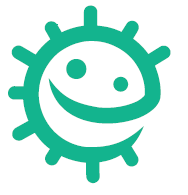 IntroductionCommencer le cours en expliquant à la classe que les microbes peuvent être parfois nocifs pour l’homme. Demander aux élèves s’ils savent ce qui peut les rendre malades. Chercher à préciser leurs connaissances sur les différents termes utilisés tels que microbes, germes, micro-organismes, etc.  Expliquer à la classe que le mot microbe pathogène recouvre les bactéries, les virus et les champignons responsables de maladies. Discuter avec la classe des différents microbes et des maladies dont ils peuvent être responsables. Les illustrations de microbes sur le site http://www.e-bug.eu/fr-fr, dans la section 1.1, pourront aider les élèves à visualiser ces microbes pathogènes. Insister sur le fait que les microbes se sont adaptés pour survivre partout, y compris dans nos maisons et nos écoles, sur notre corps et qu’ils peuvent se multiplier facilement sur les aliments ! Dire à la classe que les maladies dues aux bactéries ou aux autres microbes, qui peuvent se transmettre facilement d’une personne à l’autre, portent le nom de maladies infectieuses, parce qu’elles peuvent provoquer une infection.Activité principaleCette activité convient mieux à une discussion en classe, suivie d’une activité individuelle de l’élève. Montrer à la classe chacun des scénarios en images (1-6) dans DCE 1 et DCE 2. Les fiches peuvent être photocopiées pour chaque élève ou bien imprimées sur transparents et projetées, ou bien encore affichées sur un tableau interactif à partir du site web e-Bug (www.e-bug.eu). Pour chaque scénario, commencer par demander aux élèves ce qui, selon eux, ne va pas chez Julie et Arthur et s’ils pensent que c’est un microbe qui rend Julie ou Arthur malades. Continuer en racontant chacune des histoires selon les explications fournies dans la fiche GE 3. Poursuivre la discussion en demandant si quelqu’un dans la classe a déjà souffert des symptômes de Julie et d’Arthur et si oui, quel traitement il a reçu.Rappel : Des activités sur le lavage des mains, l’hygiène respiratoire et l’hygiène alimentaire sont prévues dans d’autres sections du matériel e-Bug qui couvriront ces sujets en détail. Activité complémentaire : S’il reste du temps, distribuer à la classe une copie de DTE 1 et DTE 2. L’activité sur la grille de mots et les mots croisés comporte une liste de termes, associés aux microbes pathogènes et à la maladie, destinés à renforcer les objectifs de transfert de connaissances de cette leçon. Après le travail des élèvesVérifier la compréhension en posant aux élèves les questions suivantes :Qu’est-ce qui cause une infection ? Réponse : Une infection, c’est une maladie provoquée par des microbes pathogènes qui pénètrent à l’intérieur du corps et s’y multiplient.Les maux de gorge sont-ils toujours dus à des microbes pathogènes ? Réponse : Tous les maux de gorge ne sont pas dus à des microbes pathogènes, parfois la toux peut aussi nous faire mal à la gorge.Toutes les maladies sont-elles causées par des microbes ? Réponse : Non, par exemple des maladies telles que l’asthme et les allergies ne sont pas provoquées par des microbes.Pouvez-vous citer des infections causées par des microbes pathogènes ? Réponse : Le rhume, la grippe, le pied d’athlète, la rougeole.